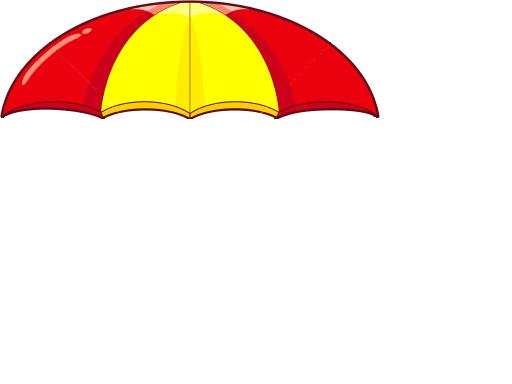 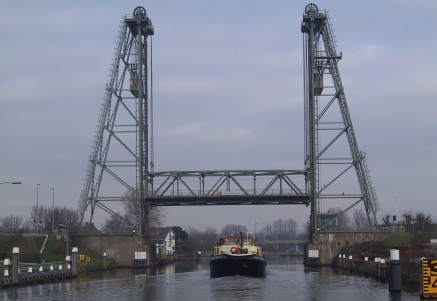 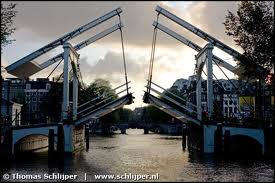 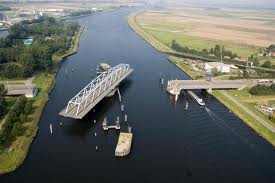 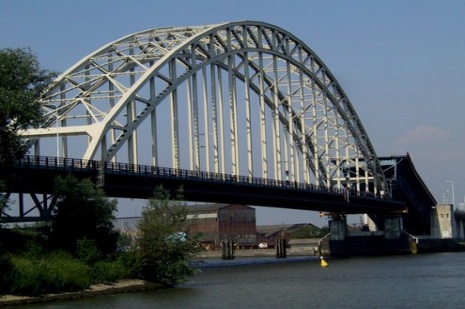 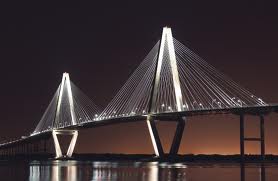 ophaalbrug = Een ophaalbrug is een brug waarvan het brugdek (ook wel                          de val of de klap) aan één kant scharnierend is opgehangen                         en aan de andere zijde door middel van een ketting of                         kabel opgehaald en naar beneden gelaten kan  worden.hefbrug = Een hefbrug is een beweegbare brug waarbij het brugdek verticaal                   beweegt. Het brugdek, bij een hefbrug val geheten, blijft horizontaal                   en wordt verticaal omhoog gehesen om de scheepvaart doorgang te                   verlenen (met beperkte doorvaarthoogte).draaibrug = Een draaibrug is een beweegbare brug die open                       en dicht gaat door te roteren om een verticale as.roteren = draaien om een as, ronddraaien.boogbrug = Een boogbrug is een brug waarin de constructieve werking                     van een boog gebruikt wordt om krachten af te dragen.  hangbrug =      Een vaste brug waarbij het wegdek is opgehangen aan kabels of stangen. Bij grotere overspanningen tussen de oevers worden pijlers gebruikt. Vaak zijn de kabels een verzameling van smallere kabels.                                                                                                   